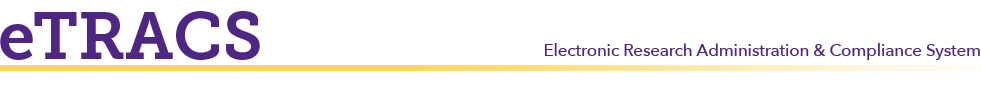 Creating a Stand-Alone PT Agreement RecordUpdated 6.10.19Definitions:PT Agreement Record: An agreement that is separate from a proposal record.  A PT Agreement record can be linked to an existing proposal record, if related.Proposal Type: The field in the PT summary screen that is used to define the type of agreement being tracked with this record.  PT Agreement types are listed below:Confidential Disclosure AgreementEducational Partnership AgreementEquipment Use AgreementFacility Use AgreementFiscal Agent ServiceIn-Kind Grant AgreementLicense AgreementMaster Clinical Trial AgreementMaterials Transfer AgreementMemorandum of AgreementMemorandum of UnderstandingResearch Collaboration/Cooperative R&D AgreementVisiting Scientist AgreementHow to create a new PT Record: Navigate to the Proposal Development module and click on “Management Record”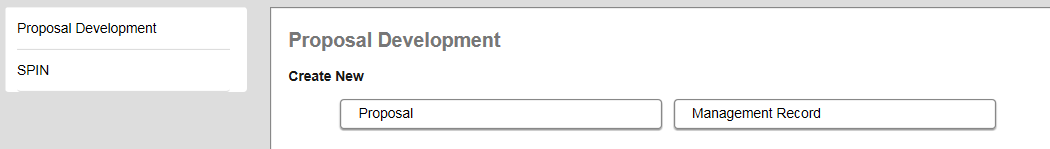 Choose “New Proposal” > Click ContinueFill in the sponsor name > Click ContinueA PT record will populate.  Navigate to the Summary Screen of the PT record and change the proposal type to the type of agreement in which this record will represent.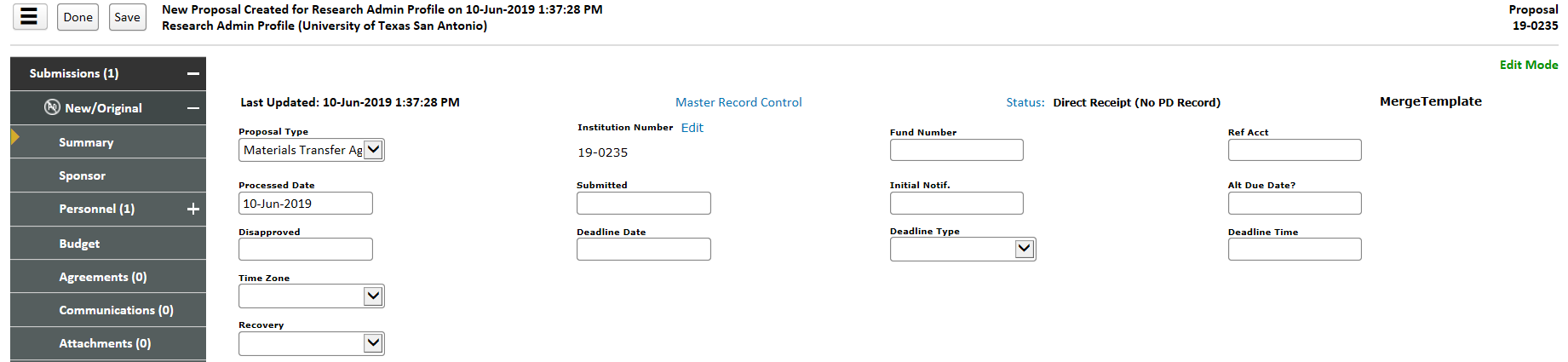 Fill out all other appropriate data fields and tabs.  Track the agreement in the agreements tab of the record. NOTE: See Agreement Tracking training documentIf the agreement can later be linked to a proposal record, utilize the Linkages tab.NOTE: See Linkages and Related Proposals training document 